Администрация города Дубны Московской областиУправление народного образованияМУНИЦИПАЛЬНОЕ БЮДЖЕТНОЕ ОБЩЕОБРАЗОВАТЕЛЬНОЕ УЧРЕЖДЕНИЕ«СРЕДНЯЯ ОБЩЕОБРАЗОВАТЕЛЬНАЯ ШКОЛА № 1 С УГЛУБЛЕННЫМ ИЗУЧЕНИЕМ ОТДЕЛЬНЫХ ПРЕДМЕТОВ Г. ДУБНЫ МОСКОВСКОЙ ОБЛАСТИ»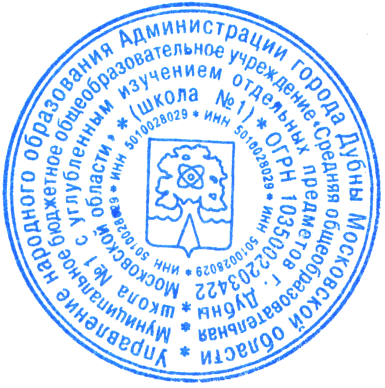 (школа № 1)УТВЕРЖДЕНОДиректор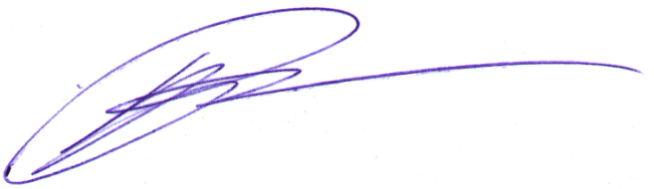 ______________А.И.РуденкоПриказ №56от "31" 08. 2022 г.ПрограммаВнеурочной деятельности«Функциональная грамотность»для 5 класса основного общего образованияна 2022-2023 учебный год                           Составитель:Г. Дубна, 2022г.Пояснительная записка	Рабочая программа внеурочной деятельности составлена в соответствии с требованиями федерального государственного образовательного стандарта основного общего образования (приказ Министерства образования и науки Российской Федерации от 17 декабря 2010 г. № 1897) в соответствии с Положением о рабочих программах МБОУ  СОШ №4, на основе серии пособий «Функциональная грамотность. Учимся для жизни. Сборник эталонных заданий. Учебное пособие для общеобразовательных организаций; под редакцией Г.С. Ковалёвой, Л.О. Рословой. – М.; СПб.: Просвещение, 2020», учебного пособия для общеобразовательных организаций «Развитие функциональной грамотности обучающихся основной школы: методическое пособие для педагогов/ Под общей редакцией Л.Ю. Панариной, И.В. Сорокиной, О.А. Смагиной, Е.А. Зайцевой. – Самара: СИПКРО, 2019.».Проблема развития функциональной грамотности обучающихся в России актуализировалась в 2018 году благодаря Указу Президента РФ от 7 мая 2018 г. № 204 «О национальных целях и стратегических задачах развития Российской Федерации на период до 2024 года». Согласно Указу, «в 2024 году необходимо <…> обеспечить глобальную конкурентоспособность российского образования, вхождение Российской Федерации в число 10 ведущих стран мира по качеству общего образования». Мониторинговым исследованием качества общего образования, призванным ответить на вопрос: «Обладают ли учащиеся 15-летнего возраста, получившие обязательное общее образование, знаниями и умениями, необходимыми им для полноценного функционирования в современном обществе, т.е. для решения широкого диапазона задач в различных сферах человеческой деятельности, общения и социальных отношений?», - является PISA (Programme for International Student Assessment). Поскольку функциональная грамотность понимается как совокупность знаний и умений, обеспечивающих полноценное функционирование человека в современном обществе, ее развитие у школьников необходимо не только для повышения результатов мониторинга PISA, как факта доказательства выполнения Правительством РФ поставленных перед ним Президентом задач, но и для развития российского общества в целом. Низкий уровень функциональной грамотности подрастающего поколения затрудняет их адаптацию и социализацию в социуме. Современному российскому обществу нужны интеллектуальные и эффективные граждане, способные максимально реализовать свои потенциальные возможности в трудовой и профессиональной деятельности, и тем самым принести пользу обществу, способствовать развитию страны. Этим объясняется актуальность проблемы формирования функциональной грамотности у школьников, лежащей в основе их общеинтеллектуального развития. Именно поэтому развитие функциональной грамотности необходимо начинать уже с 5 класса.Любой школьник хочет быть социально успешным, его родители также надеются на высокий уровень благополучия своего ребенка во взрослой жизни. Поэтому актуальность развития функциональной грамотности обоснована еще и тем, что субъекты образовательного процесса заинтересованы в высоких академических и социальных достижениях обучающихся, чему способствует их функциональная грамотность.В таком контексте функциональная грамотность выступает как способ социальной ориентации личности, интегрирующей связь образования (в первую очередь, общего) с многоплановой человеческой деятельностью в современном высокоинтеллектуальном обществе.В качестве основных составляющих функциональной грамотности выделены: математическая грамотность, читательская грамотность, естественнонаучная грамотность, финансовая грамотность, глобальные компетенции и креативное мышление. Из 6 направлений оцениваемых PISA в своих мониторингах с 2021 года в данной программе будет рассмотрено 4 модуля: креативное мышление, финансовая грамотность, математическая грамотность и глобальные компетенции.Цель программы:развитие функциональной грамотности учащихся 5 классов как индикатора качества и эффективности образования, равенства доступа к образованию. Задачи программы:развитие способность продуктивно участвовать в процессе выработки, оценки и совершенствовании идей, направленных на получение инновационных (новых, новаторских, оригинальных, нестандартных, непривычных) и эффективных (действенных, результативных, экономичных, оптимальных ) решений, и/или нового знания, и/или эффектного (впечатляющего, вдохновляющего, необыкновенного, удивительного и т.п.) выражения воображения (креативное мышление);развитие способности принимать эффективные решения в разнообразных финансовых ситуациях, способствующих улучшению финансового благополучия личности и общества, а также возможности участия в экономической жизни (финансовая грамотность);развитие способности формулировать, применять и интерпретировать математику в разнообразных контекстах; включать математические рассуждения, использовать математические понятия, процедуры, факты и инструменты для описания, объяснения и предсказания явления; понимания роли математики в мире; высказывать хорошо обоснованные суждения и принимать решения, которые необходимы конструктивному, активному и размышляющему гражданину (математическая грамотность);развитие способности критически рассматривать с различных точек зрения вопросы и ситуации глобального характера и межкультурного взаимодействия и эффективно действовать в этих ситуациях; осознавать, каким образом культурные, религиозные, политические, расовые и иные различия могут оказывать влияние на восприятие, суждения и взгляды; вступать в открытое, уважительное и эффективное взаимодействие с другими людьми на основе разделяемого всеми уважения к человеческому достоинству (глобальные компетенции).Формы работы: самостоятельное чтение, беседа, диалог, дискуссия, круглый стол, моделирование, игра, викторина, аналитическая беседа, тестирование, мини-проекты.Содержание программы курса.Программа рассчитана на 1 год обучения (5 класс),  включает 4 модуля (читательская, естественнонаучная, математическая и финансовая грамотность).Разработанный учебно-тематический план программы описывает содержание модуля из расчета 1 час в неделю, общее количество часов-34.8-часов на модули «читательская грамотность», «математическая грамотность», «финансовая грамотность»;8- часов для модуля естественнонаучной грамотности;2 часа на проведение аттестации, завершающих освоение программы по соответствующему году обучения.В 5 классе обучающиеся учатся находить и извлекать информацию различного предметного содержания из текстов, схем, рисунков, таблиц, диаграмм, представленных как на бумажных, так и электронных носителях. Используются тексты различные по оформлению, стилистике, форме. Информация представлена в различном контексте (семья, дом, друзья, природа, учеба, работа и производство, общество и др.).Формы деятельности: беседа, диалог, дискуссия, дебаты, круглые столы, моделирование, игра, викторина, квест, проект.УЧЕБНО-ТЕМАТИЧЕСКОЕ ПЛАНИРОВАНИЕ КУРСА ВНЕУРОЧНОЙ ДЕЯТЕЛЬНОСТИ Модуль: «Основы финансовой грамотности»классМодуль «Основы читательской грамотности»классМодуль «Основы математической грамотности»классМодуль «Основы естественнонаучной грамотности»классОжидаемые результаты. Личностныебудут сформированы:формулирует и объясняет собственную позицию в конкретных ситуациях общественной жизни на основе полученных знаний;оценивает действия в конкретных ситуациях с позиции норм морали и общечеловеческих ценностей, прав и обязанностей гражданина.Метапредметныенаходит и извлекает информацию в различном контексте; объясняет и описывает явления на основе полученной информации; анализирует и интегрирует полученную информацию; формулирует проблему, интерпретирует и оценивает её; делает выводы, строит прогнозы, предлагает пути решения.Предметныеобучающийся научится:самостоятельно приобретать и применять знания в различных ситуациях для решения различной сложности практических задач;обучающийся получит возможность:находить и извлекать информацию различного предметного содержания из текстов, схем, рисунков, таблиц, диаграмм, представленных как на бумажных, так и электронных носителях, используя тексты различные по оформлению, стилистике, форме и в различном контексте;применять полученные предметные знания для решения разного рода проблем и практических задач;формулировать проблему на основе анализа ситуации;анализировать и обобщать (интегрировать) информацию различного предметного содержания в разном контексте; овладеть универсальными способами анализа информации и ее интеграции в единое целое; оценивать и интерпретировать различные поставленные перед ними проблемы в рамках предметного содержания;интерпретировать и оценивать полученные результаты в различном контексте лично значимой, национальной или глобальной ситуации, проблемы;оценивать проблемы, делать выводы, строить прогнозы, предлагать различные пути их решения.Литература.Вигдорчик Е., Липсиц И., Корлюгова Ю. Финансовая грамотность. 5—7 классы: учебная программа. — М.: ВИТА-ПРЕСС, 2014.Вигдорчик Е., Липсиц И., Корлюгова Ю. Финансовая грамотность. 5—7 классы: методические рекомендации для учителя. — М.: ВИТА-ПРЕСС, 2014.Вигдорчик Е., Липсиц И., Корлюгова Ю. Финансовая грамотность. 5—7 классы: материалы для родителей. — М.: ВИТА-ПРЕСС, 2014. Корлюгова Ю., Вигдорчик Е., Липсиц И. Финансовая грамотность. 5—7 классы: контрольные измерительные материалы. — М.: ВИТА-ПРЕСС, 2014.Липсиц И., Вигдорчик Е. Финансовая грамотность. 5—7 классы: материалы для учащихся. — М.: ВИТА-ПРЕСС, 2014.Результаты международного исследования PISA 2015 (краткий отчет на русском языке). Публикации [Электронный ресурс]. Режим доступа: http://www.centeroko.ru/pisa15/pisa15_pub.html Функциональная грамотность – императив времени / Г.А. Рудик, А.А. Жайтапова, С.Г. Стог // Образование через всю жизнь: непрерывное образование в интересах устойчивого развития. – 2014. [Электронный ресурс]. Режим доступа: https://cyberleninka.ru/article/v/funktsionalnaya  Что в заданиях PISA-математика мешает российским школьникам их выполнять: результаты экспериментальных исследований / Ю. Тюменева, Е. Александрова, М. Гончарова и др. / Презентация к докладу [Электронный ресурс]. Режим доступа: http://fioco.ru/Media/Default/Presentations/ №Тема занятияВсегочасовТеорияПрак- тикаФормы деятельностиДата1.Удивительные	факты	и	истории	о	деньгах.Нумизматика.	«Сувенирные»	деньги. Фальшивые деньги: история и современность.110Беседы, диалоги, дискуссии.02.092.Деньги в разных странах101Круглый стол, игра.09.093.Откуда	берутся	деньги?	Виды доходов. Заработная плата. Почему у всех она разная? От чего это зависит?11       0  Игра16.094.Собственность и доходы от нее. Арендная плата,проценты, прибыль, дивиденты.101Игра, круглый стол.23.095.Социальные выплаты: пенсии, пособия.110Круглый стол, игра, квест.30.096.Как заработать деньги? Мир профессий и длячего нужно учиться?101Беседы, диалоги, дискуссии.07.107.Виды налогов. Подоходный налог. Какие налоги уплачиваются в вашей семье? Пеня и налоговыельготы.110Проект, игра.14.108.Проведение рубежной аттестации.1         01Тестирование.21.10ИтогоИтого844№Тема занятияВсего часовТеорияПрак- тикаФормы деятельностиДата1.Определение основной темы в фольклорномпроизведении. Пословицы, поговорки как источник информации.101Беседа, конкурс.28.102.Сопоставление содержания текстовразговорного стиля. Личная ситуация в текстах.101Работа в парах. Ролевая игра.11.113.Работа с текстом: как выделить главную мысльтекста или его частей?101Беседа, дискуссия в форматесвободного обмена мнениями.18.114.Типы текстов: текст-описание (художественноеи техническое).101Круглый стол.25.115.Что такое вопрос? Виды вопросов.101Квест, конкурс.02.126.Составление плана на основе исходного текста.101Квест, игра «Что? Где? Когда?».09.127.Типы текстов: текст-повествование (рассказ,отчет, репортаж)101Ролевая игра.16.128.Проведение рубежной аттестации.1          01Тестирование.23.12ИтогоИтого808№Тема занятияВсего часовТеорияПрактикаФормы деятельностиЦифровые/ электронныеобразовательные ресурсыДата1.Числа и единицы измерения: время, деньги,масса, температура, расстояние.110Беседа, обсуждение, практикум.https://resh.edu.ru/ 13.012.Сюжетные задачи, решаемые с конца.101Обсуждение, практикум,брейн-ринг.https://resh.edu.ru/ 20.013.Задачи на переливание (задача Пуассона) ивзвешивание.101Обсуждение, урок-исследование.https://resh.edu.ru/27.014.Логические задачи: задачи о «мудрецах»,о лжецах и тех, кто всегда говорит правду.101Беседа, обсуждение практикум.https://resh.edu.ru/03.025.Первые шаги в геометрии. Простейшиегеометрические фигуры. Наглядная геометрия. Задачи на разрезание и перекраивание.Разбиение объекта на части и составление модели.101Игра.https://resh.edu.ru/10.026.Размеры объектов окружающего мира (от элементарных частиц до Вселенной)длительность процессов окружающего мира.101урок-практикумhttps://resh.edu.ru/17.027.Комбинаторные задачи. Представление данных ввиде таблиц, диаграмм, графиков.101Урок-практикум.https://resh.edu.ru/24.028.Проведение рубежной аттестации.101Тестирование.03.03ИтогоИтого817№Тема занятияВсего часов ТеорияПрактикаФормы деятельностиЦифровые/ электронныеобразовательные ресурсыДатаЗвуковые явленияЗвуковые явленияЗвуковые явленияЗвуковые явленияЗвуковые явленияЗвуковые явления1.Звуковые	явления.	Звуки	живой	и	неживойприроды. Слышимые и неслышимые звуки.110Беседа, демонстрация записейзвуков.https://resh.edu.ru/10.032.Устройство	динамика.	Современныеакустические системы. Шум и его воздействие на человека.110Беседа17.03Строение веществаСтроение веществаСтроение веществаСтроение веществаСтроение веществаСтроение вещества3.Движение и взаимодействие частиц. Признакихимических реакций. Природные индикаторы.110Презентация. Учебный эксперимент. Наблюдение физических явлений.24.033.Вода. Уникальность воды.110Презентация. Учебный эксперимент. Наблюдение физических явлений.07.044.Углекислый газ в природе и его значение.110Презентация. Учебный эксперимент. Наблюдение физических явлений.14.04Земля и земная кора. МинералыЗемля и земная кора. МинералыЗемля и земная кора. МинералыЗемля и земная кора. МинералыЗемля и земная кора. МинералыЗемля и земная кора. Минералы5.Земля, внутреннее строение Земли. Знакомство сРабота с коллекциями21.04минералами, горной породой и рудой.110минералов и горных пород.Посещение минералогическойэкспозиции.6.Атмосфера Земли.11028.04Живая природаЖивая природаЖивая природаЖивая природаЖивая природаЖивая природа7.Уникальность	планеты	Земля.	Условия	для существования жизни на Земле. Свойства живыхорганизмов.110Беседа. Презентация.05.058Проведение рубежной аттестации.202Тестирование.12.0526.05ИтогоИтого1082